Vysoká škola báňská - Technická univerzita Ostrava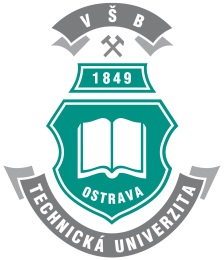 Centrum ENET - Energetické jednotky pro využití netradičních zdrojů energie, Katedra energetiky Fakulty strojní a Katedra elektroenergetiky Fakulty elektrotechniky a informatiky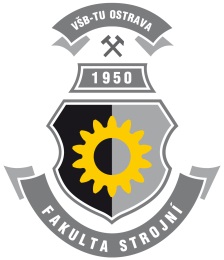 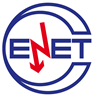 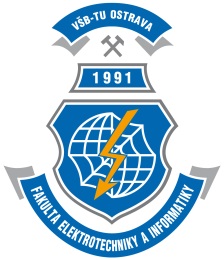 pořádají vzdělávací kurzÚvod do technické problematiky licencovaných činnostíZaměření kurzu:Kurz je určen pracovníkům bez technického vzdělání, kteří se podílejí na licencovaných činnostech podle §3 Energetického zákona. Cílem je poskytnout všeobecný přehled jak v rovině teoretické, tak v rovině praktické. Dané téma bude vždy doplněno odbornou exkurzí. Přednášet budou jak pracovníci VŠB-TUO, tak odborníci z praxe. Každý blok bude uzavřen testem k ověření získaných znalostí a poznatků. Celý kurz bude uzavřen závěrečným testem a certifikátem o absolvování. Časový rozsah kurzu je 96 vyučovacích hodin.Doba trvání kurzu:  	3 měsíce Zahájení:	5. března 2015, 10:30, Ostrava – Poruba, budova CPIT VŠB-TU Ostrava, Studentská 6203/19, Ostrava - Poruba, GPS 49°49'59.736"N, 18°9'38.959"E, místnost RV101http://www.vsb.cz/cs/kontakty-a-mapy/mapy-arealu/#porUkončení:		15. května 2015Místo konání:		VŠB - TU Ostrava, 17. listopadu 15, 708 33 Ostrava – PorubaZpůsob absolvování:Vzdělávací kurz je rozčleněn do 4 ucelených bloků:Výroba elektřiny v klasických zdrojích, kombinovaná výroba elektřiny a tepla, distribuce tepla,Výroba elektřiny v netradičních zdrojích, včetně obnovitelných,Přenos a distribuce elektřiny,Výroba, přeprava, distribuce a uskladňování plynu.Forma ukončení: Certifikát o absolvování kurzu. V případě absolvování pouze vybraného bloku se certifikát bude vztahovat pouze na absolvování daného bloku.Studijní materiály:Budou k dispozici v elektronické podobě, www adresa a přístupová hesla budou sděleny při zahájení vzdělávacího kurzu.Podmínka zahájení:Minimální počet účastníků 20, maximálně počet účastníků je omezen na 30 osob.Ceník:Harmonogram – přehled: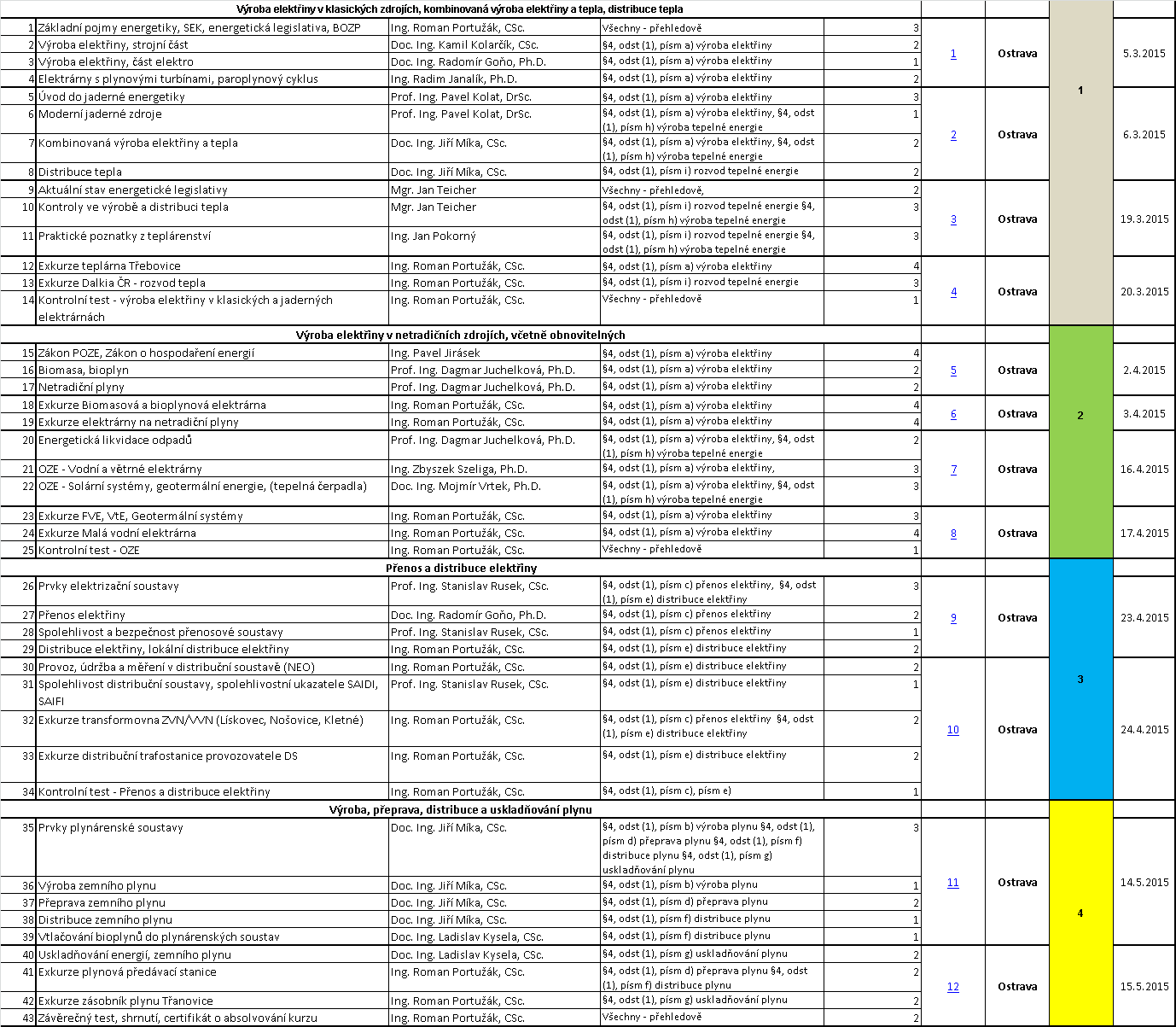 Obsah vzdělávacího kurzu:5. března 2015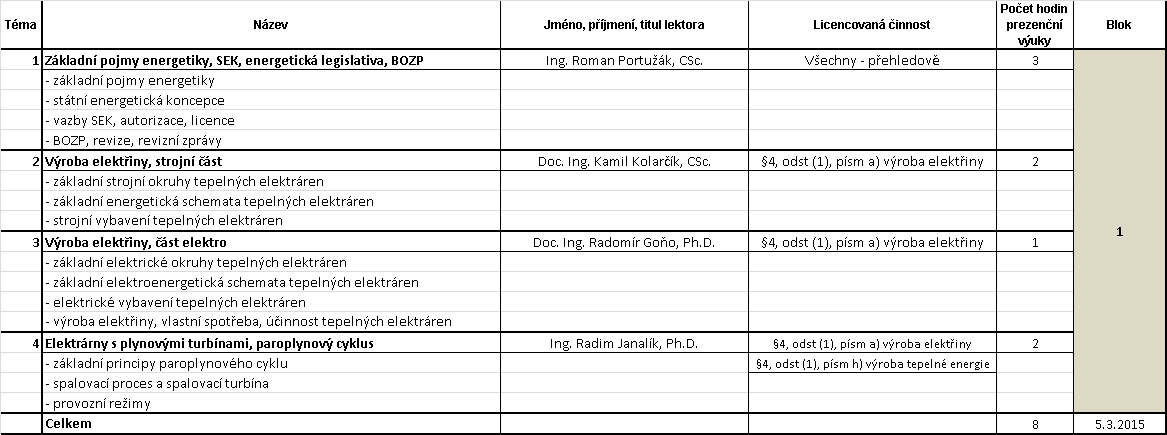 6. března 2015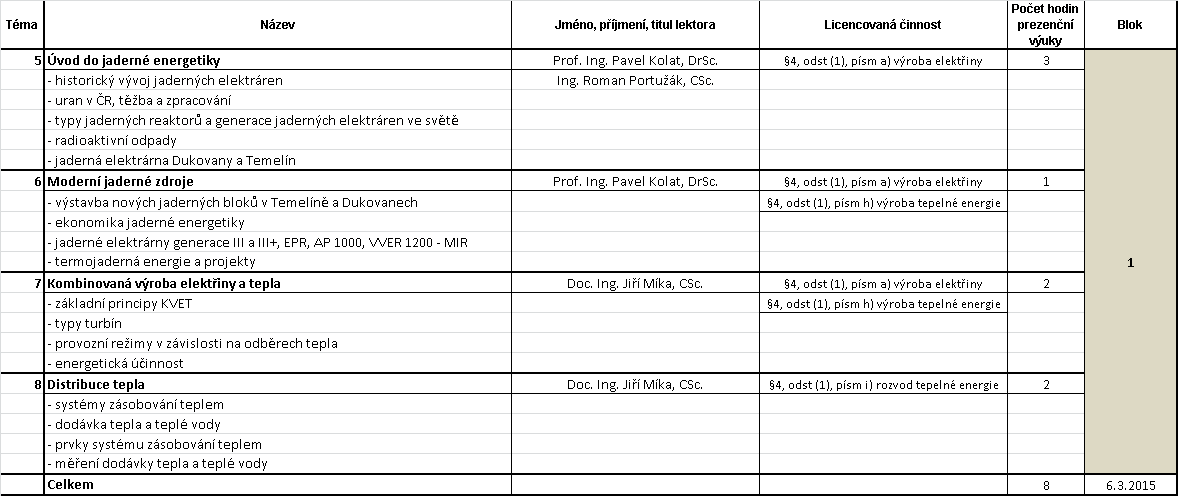 19. března 2015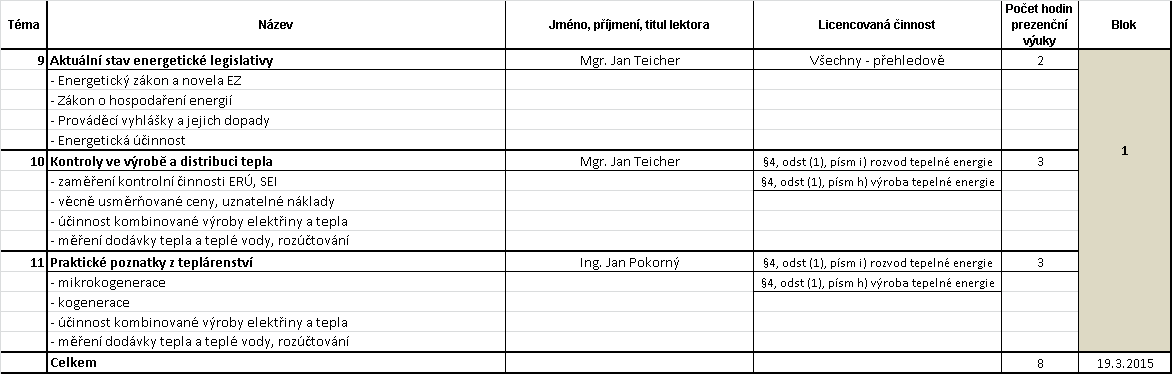 20. března 2015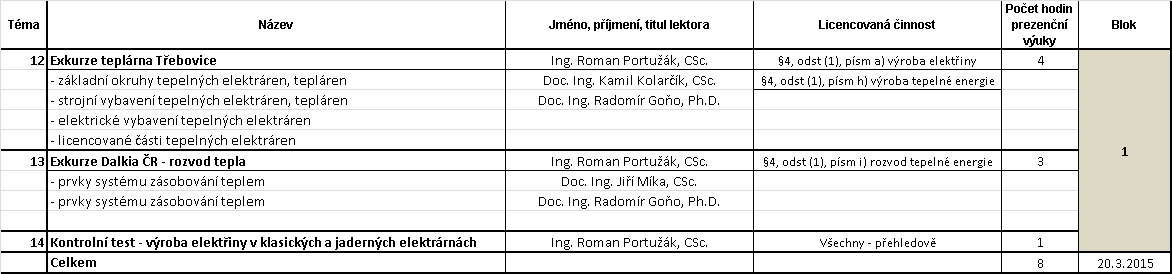 2. dubna 2015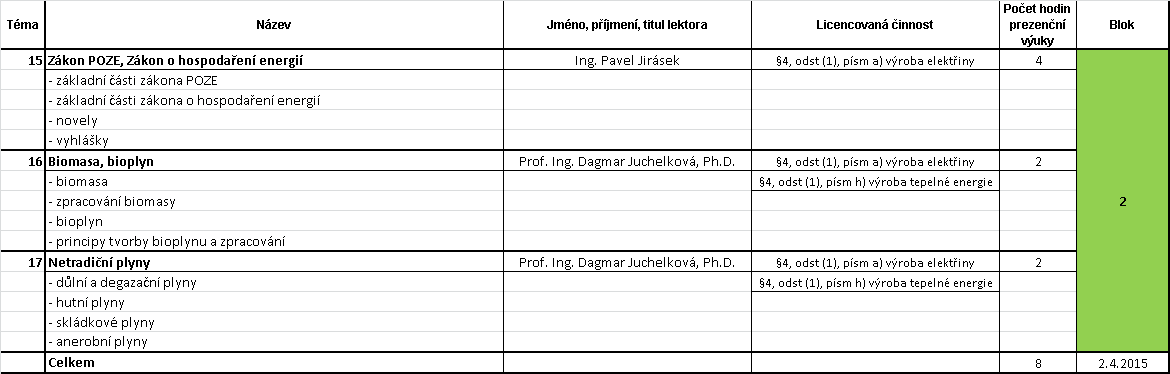 3. dubna 2015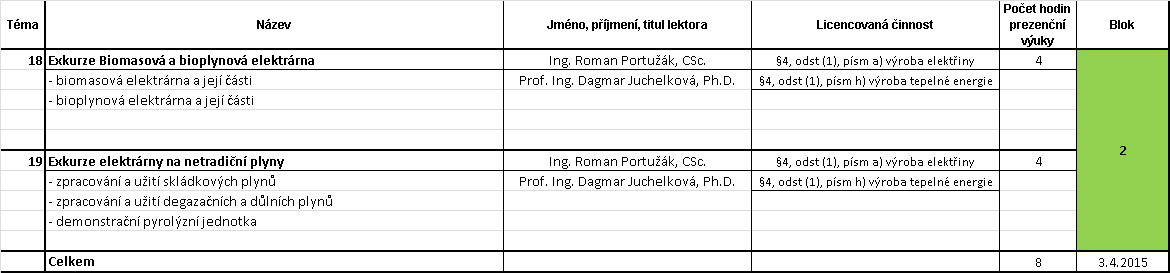 16. dubna 2015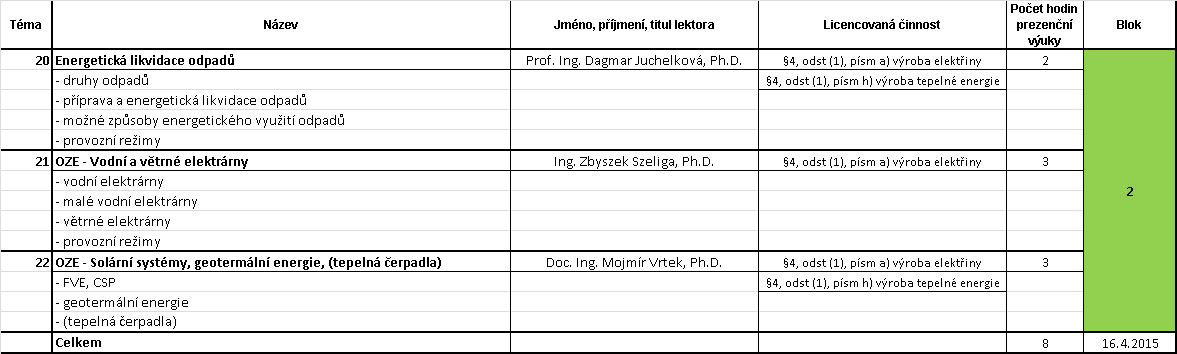 17. dubna 2015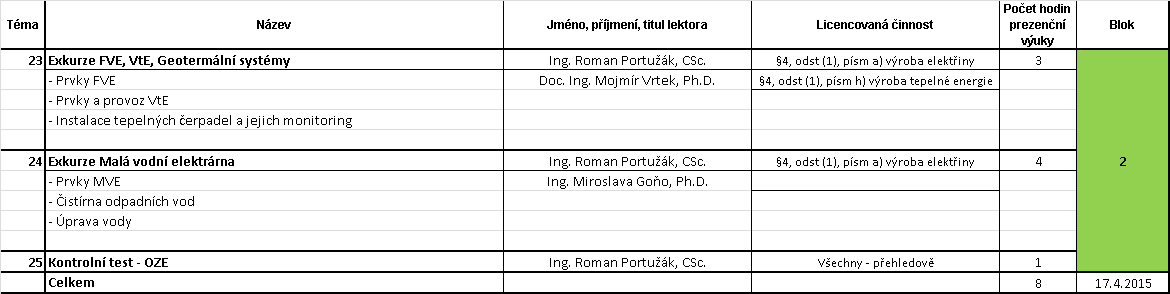 23. dubna 2015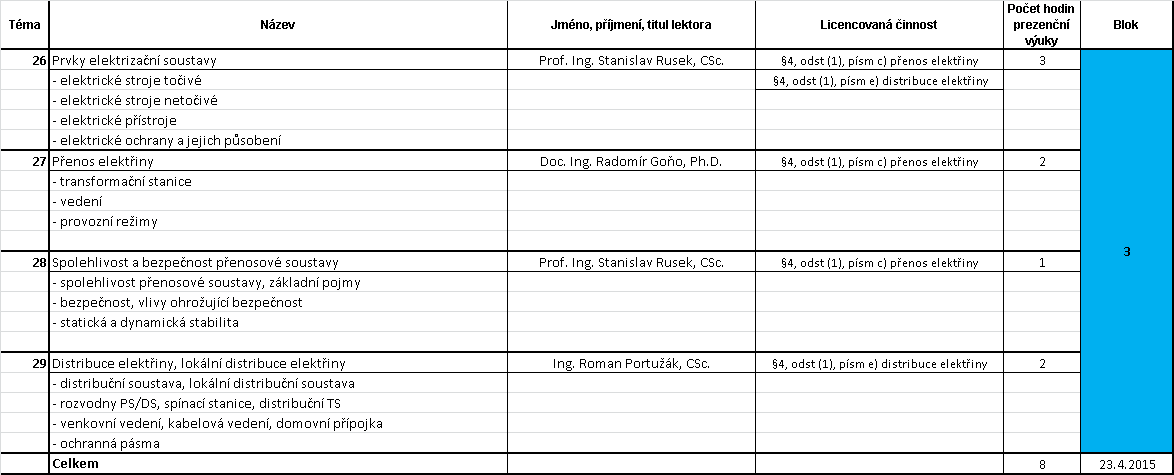 24. dubna 2015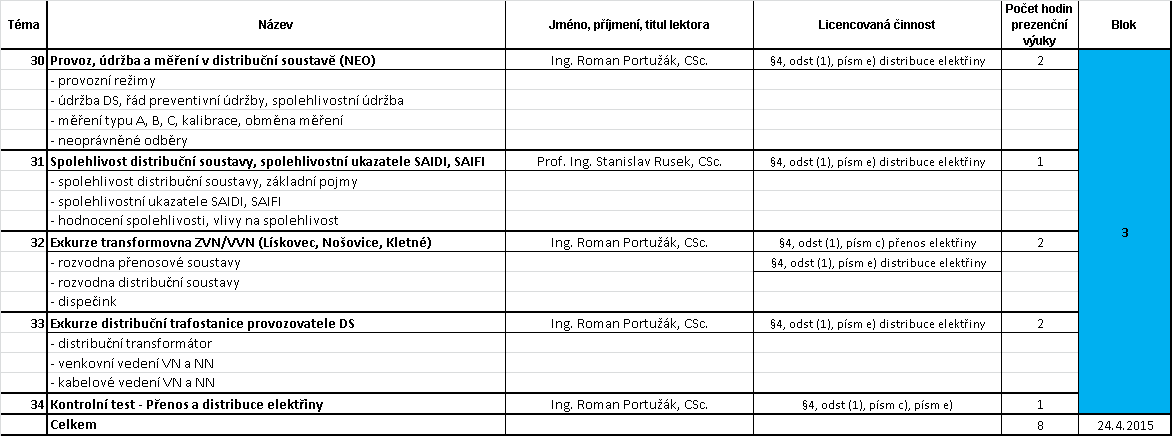 14. května 2015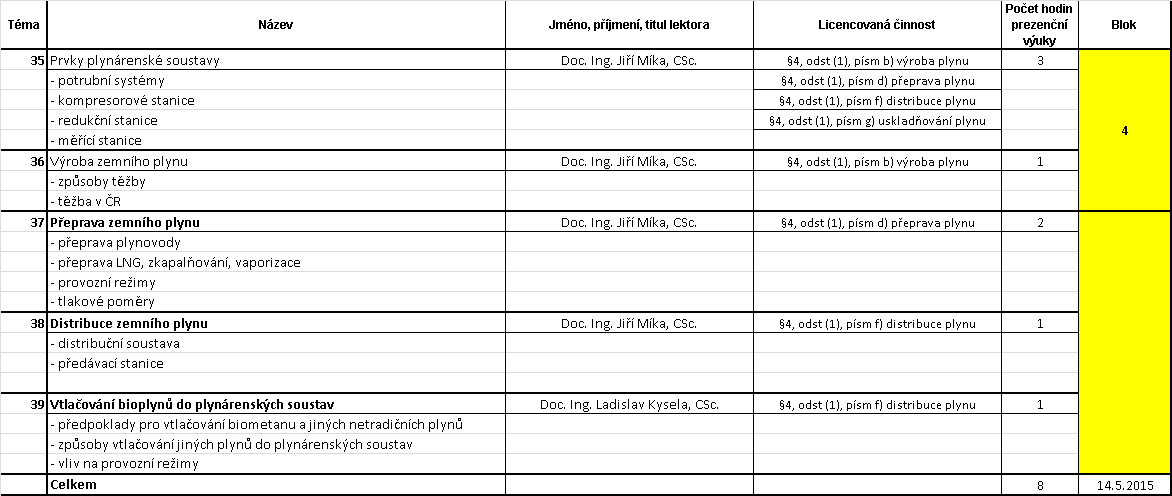 15. května 2015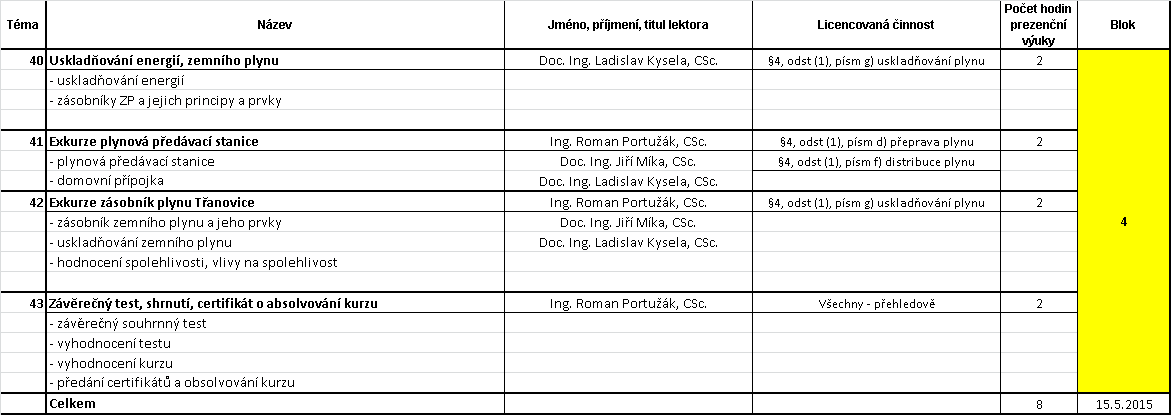 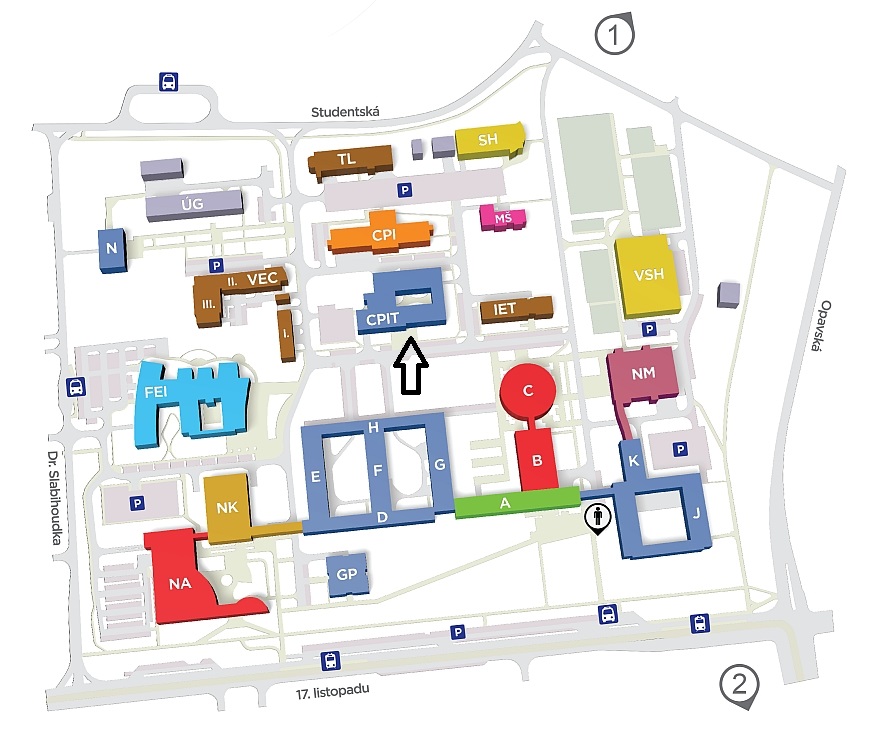 PoložkaCena za účastníka bez DPH (Kč)Cena za účastníka s DPH (Kč)Vzdělávací kurzZáklady energetiky pro licencované činnosti32.640,0039.494,40Blok 1Výroba elektřiny v klasických zdrojích, kombinovaná výroba elektřiny a tepla, distribuce tepla12.480,0015.100,80Blok 2Výroba elektřiny v netradičních zdrojích, včetně obnovitelných12.480,0015.100,80Blok 3Přenos a distribuce elektřiny6.240,007.550,40Blok 4Výroba, přeprava, distribuce a uskladňování plynu6.240,007.550,40